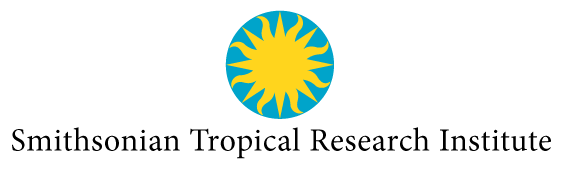 2020 Meteorological Summary forthe San Lorenzo/Fort Sherman Canopy CranePrepared by: Steven PatonIntroduction	This is the 8th in a series of yearly reports summarising the past year’s Smithsonian Tropical Research Institute’s Physical Monitoring Program on the Fort Sherman/San Lorenzo (FTS) Canopy Access Crane. This report is not meant to be exhaustive in its coverage in that it summarizes only some of the most ‘important’ or interesting parameters available. Any comments on how future yearly summaries could be improved would be appreciated. Additional copies of this report, reports from previous years, and downloadable data from the FTS and other research locations, can be obtained from:http://biogeodb.stri.si.edu/physical_monitoring/research/shermanSetting	Established in 1997, the FTS canopy crane (9.281031°, -79.974518°) is located approximately 11 km South West from the city of Colon, in the middle the Parque Natural San Lorenzo (formerly known as Fort Sherman) and is surrounded by 300-year old, low-land tropical rainforest. The crane is 52 meters tall with a radius of 54 meters and can reach approximately 240 species of trees and lianas. The crane stands in a 6-hectare plot where all 22,400 trees with a bole size of 1 cm in dbh or greater have been identified, measured and mapped. Structurally, the forest can be characterized as including 3,338 stems per hectare (greater than 1 cm dbh) and a total basal area of almost 32 m2 per hectare with the tallest trees being 45 m tall.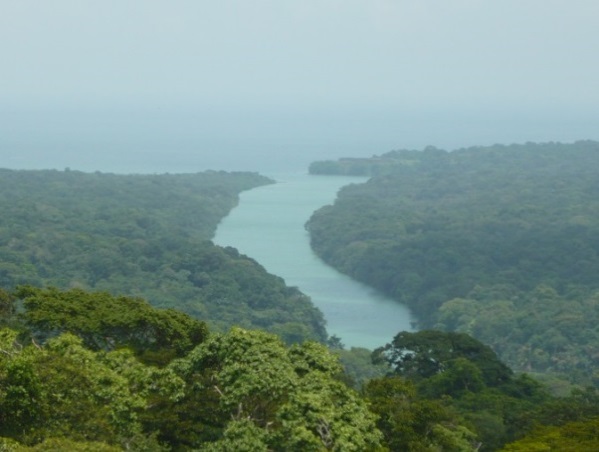 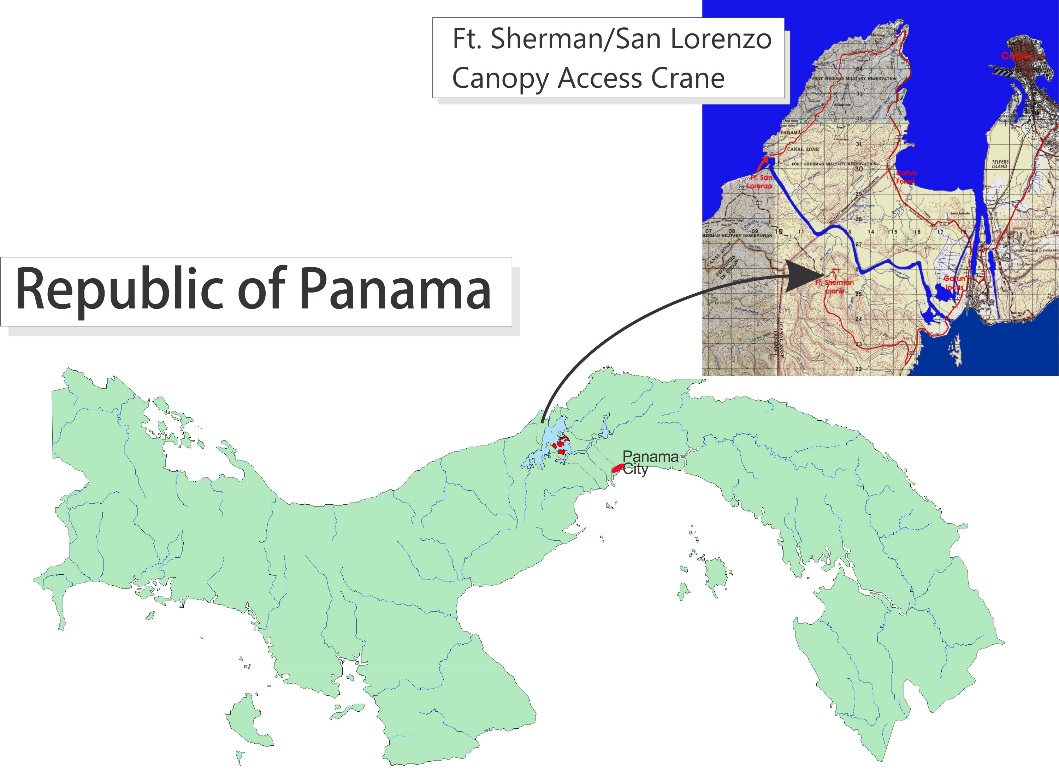 The station receives an average of 3360.0mm of rain per year. The meteorological year is divided into two parts: a pronounced dry season (approximately from mid-December to the end of April), and a wet season (May to mid-December). On average, only 655mm of rain falls during the dry season. Relative humidity, soil moisture, air pressure, solar radiation, evapotranspiration, wind speed and direction all show marked wet/dry season differences. On the other hand, temperature varies relatively little throughout the year. All data are collected using electronic sensors. All sensors are located at the top of the crane, with the exception of the anemometer which is located to the side of vertical shaft approximately 3m below the boom.This report summarises the following data:	Relative humidity	Air temperature	Rainfall	Wind speed and direction	Solar radiationRainfall	Rainfall was collected by a rain gauge located on the counter weight of the crane boom.  Tipping buckets generate ‘events’ for every 0.254 mm of rainfall recorded. There are several large gaps in the data for the years 2003, 2005-7, and 2010. Missing data have been estimated from the Panama Canal Authority’s “Gatun West” rain gauge station. This station is located 5.3 km SE of the FTS crane (see image on previous page). The correlation r2 between the two station’s monthly rainfall is 0.926The daily rainfall data for 2020 are shown on page 5.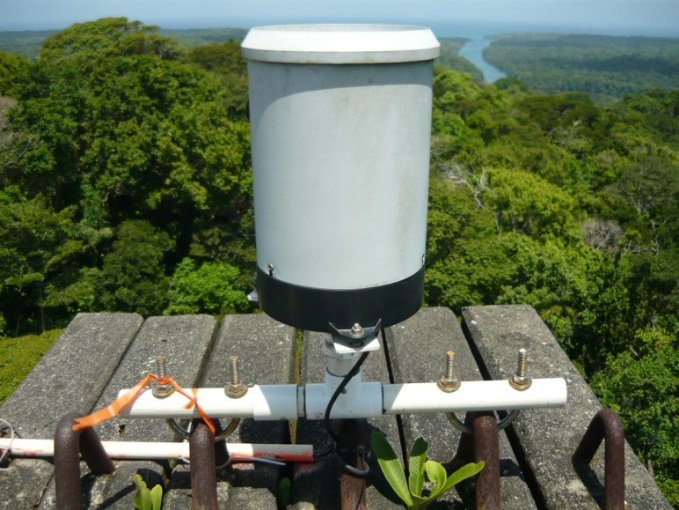 	Page 6 shows the monthly totals for 2020. The graph on the same page compares this year’s monthly totals with the average monthly totals (±SD) for the period 1997 to 2020.	Page 8 shows yearly rainfall totals for all year since 1997. Time series graph and frequency histograms are presented for these data.	Pages 8 and 9 show an analysis of rainfall ‘events’ (storms). For convenience, and again somewhat arbitrarily, I have defined a storm as any continuous period of rain separated by at least an hour from any other rainfall. Since this analysis required the timing of rainfall events, tipping bucket data were used. As a result, the absolute size of rainfall events should be considered as only an estimate since they will tend to disproportionately underestimate the size of storms - larger storms will be more underestimated than smaller ones. Keeping this in mind, the tables and graphs on this page compare the maximum storm size and the average storm size and duration per month for the period 1997 to 2019 and for the year 2020.Relative Humidity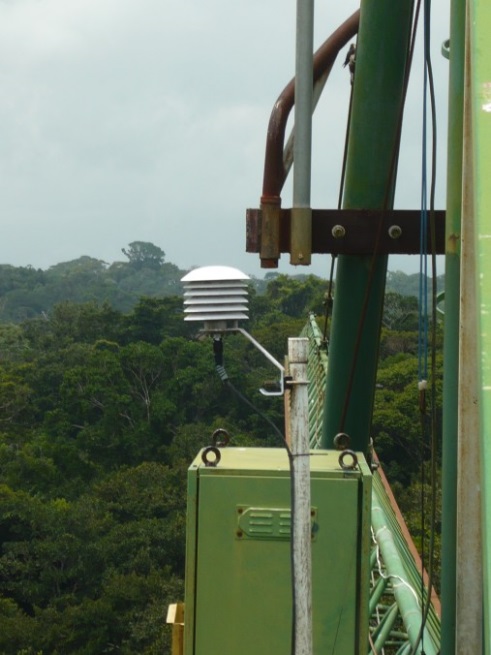 	Data were also collected on top of the crane boom, at 15- minute intervals by dataloggers attached to Campbell Sci. CS215 temperature/humidity sensors (Viasala HMP 35/45 sensors prior to 2010). 	The average monthly relative humidity data are shown in tabular and graphical form on pages 10.Air Temperature	Shaded air temperature data were also collected on top of the crane boom at 15-minute intervals by dataloggers attached to Campbell Sci. CS215 electronic temperature/humidity sensors (Viasala HMP 35/45 sensors prior to 2010). The monthly average, maximum and minimum temperatures are shown in tabular and graphical form on page 11 to 13, respectively.Solar Radiation	Until July 13, 2016 global solar radiation was measured on top of the crane boom using two Li-Cor LI200SB pyranometers attached to a datalogger. On that date one of the sensors was replaced with a Kipp&Zonen SPLite2 pyranometer. 15-minute inter-val total (MJm-²), maximum and minimum (J m-² s-1) are collected. 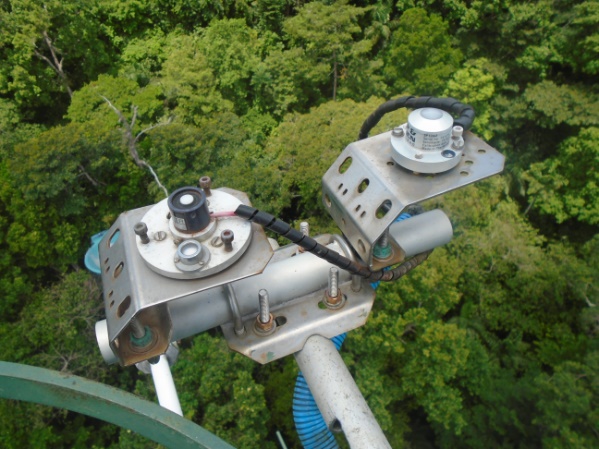 	Page 14 shows the Daily Global Radiation values. Page 15 shows total monthly Global Radiation. Page 16 shows total monthly Photosynthetically Active Radiation (PAR) collected on the crane from 1997 to 2007.Wind Speed and Direction	15-minute interval average, maximum and minimum wind speed plus average wind direction was recorded by a Model 05103 Young Anemometer approximately three meters below the crane boom and two meters from the central column on the north side (exposed to the predominately northernly winds).  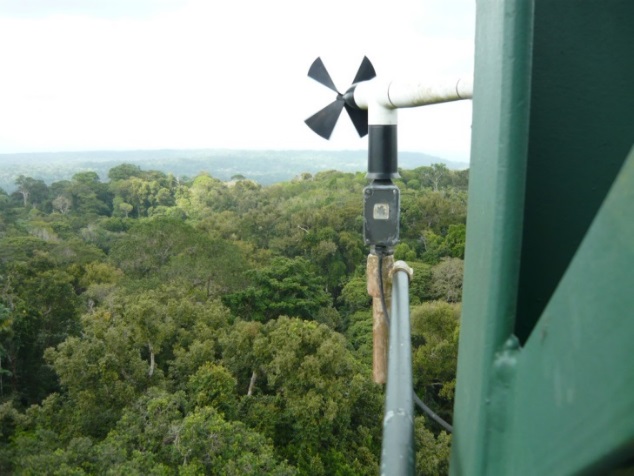 	Page 17 shows average and maximum daily wind speeds. Page 18 shows daily average wind direction.  The angles indicated in the table and graph on this page represent the direction into which the wind was predominately blowing on a given day. Pages 19 to 21 show the monthly average wind speed, average daily maximum wind speed and average wind directions for the year.Times Series	Graphs showing the monthly averages for the entire period of record for Humidity, Air Temperature, Rainfall, Wind Speed and Solar Radiation can be found on pages 22 to 27.Daily Patterns Pages 28 and 29 show the daily patterns for Humidity, Air Temperature, Rainfall, Wind Speed and Solar Radiation. Rainfall data from the ACPThe Panama Canal Authority (ACP) maintains a network of meteorogical stations throughout the Panama Canal. Rainfall data from the station known as Gatun West (9.263337° N, -9.929035°W) has been used to supplement the rainfall data collected at the FTS station.2020 Daily Rainfall (mm)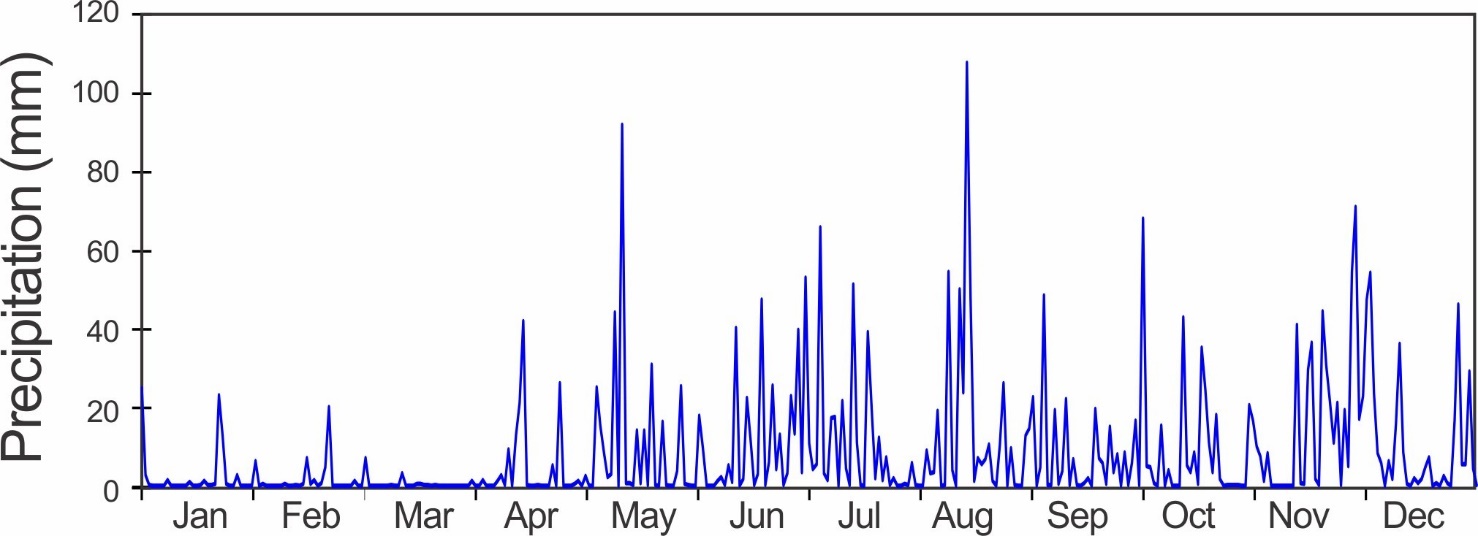 Monthly Rainfall (mm)* Rank of most year, 1 = wettestYearly Rainfall (mm)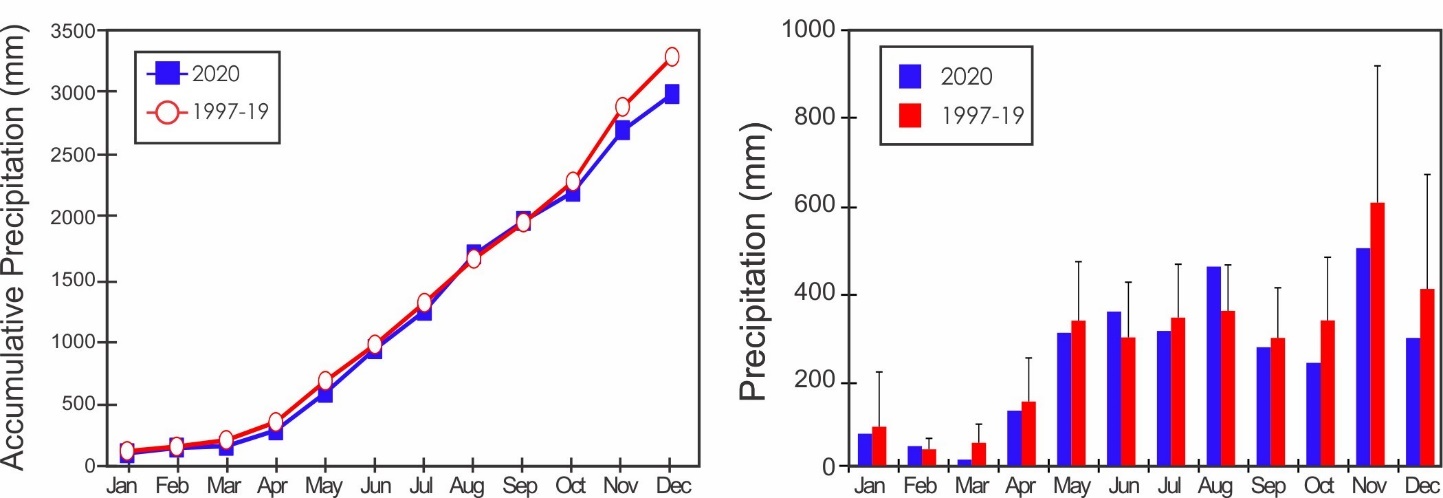 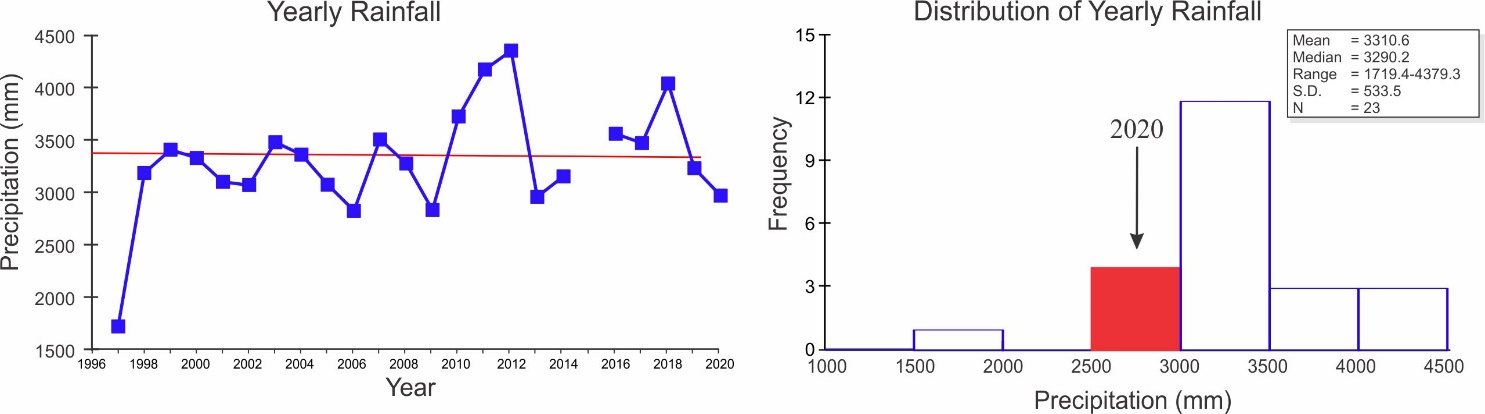 Storm AnalysisRelative Humidity (%)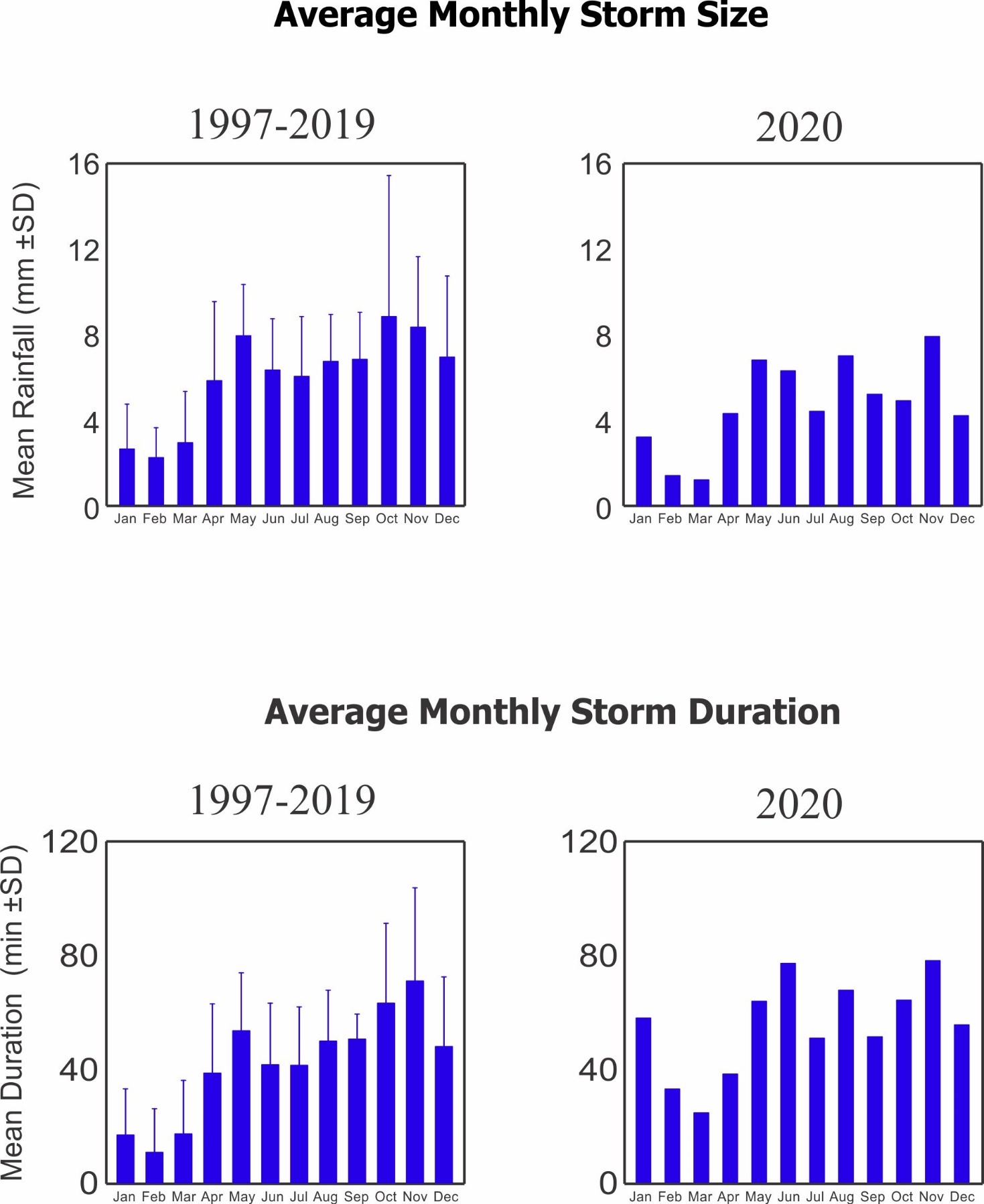 Notes:	Change in Sensor type in Dec of 2003 resulted in a significant drop in recorded HumidityAnalysis only includes 2004 to the present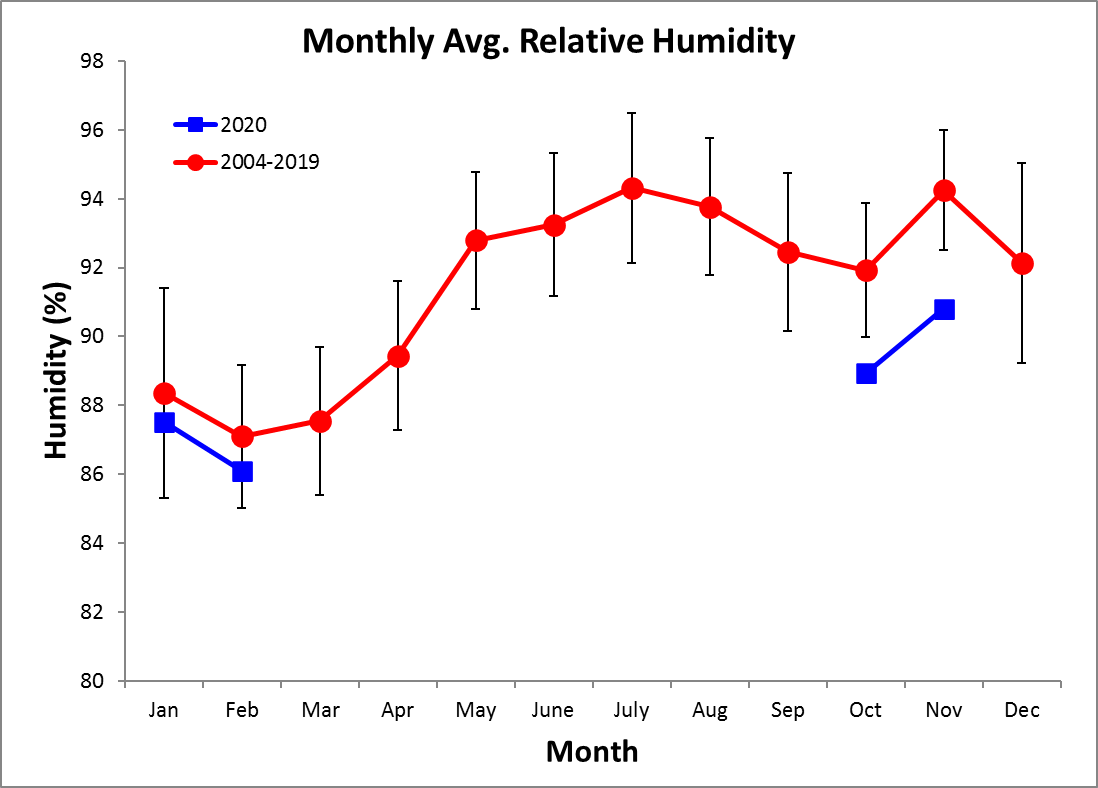 Monthly Average of Daily Maximum & Minimum Temperatures (°C)Monthly Average Temperature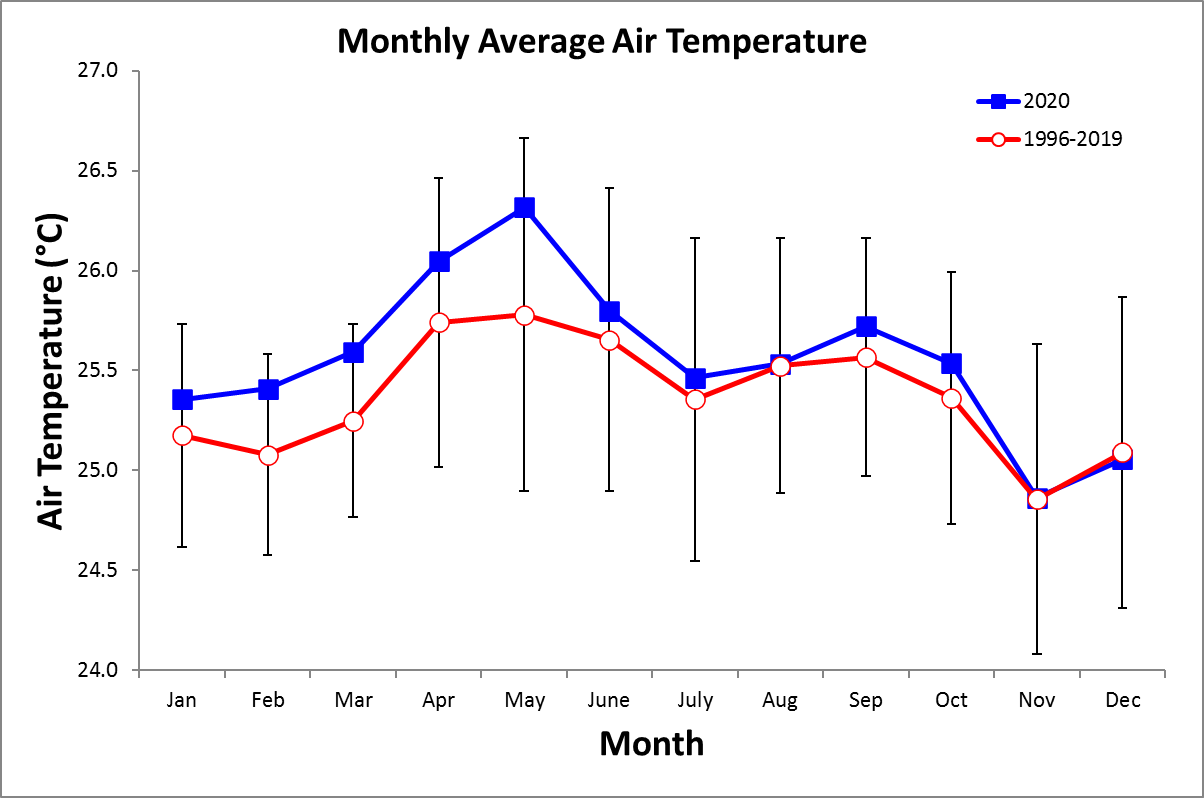 Monthly Average of Daily Maximum TemperatureMonthly Average of Daily Minimum Temperature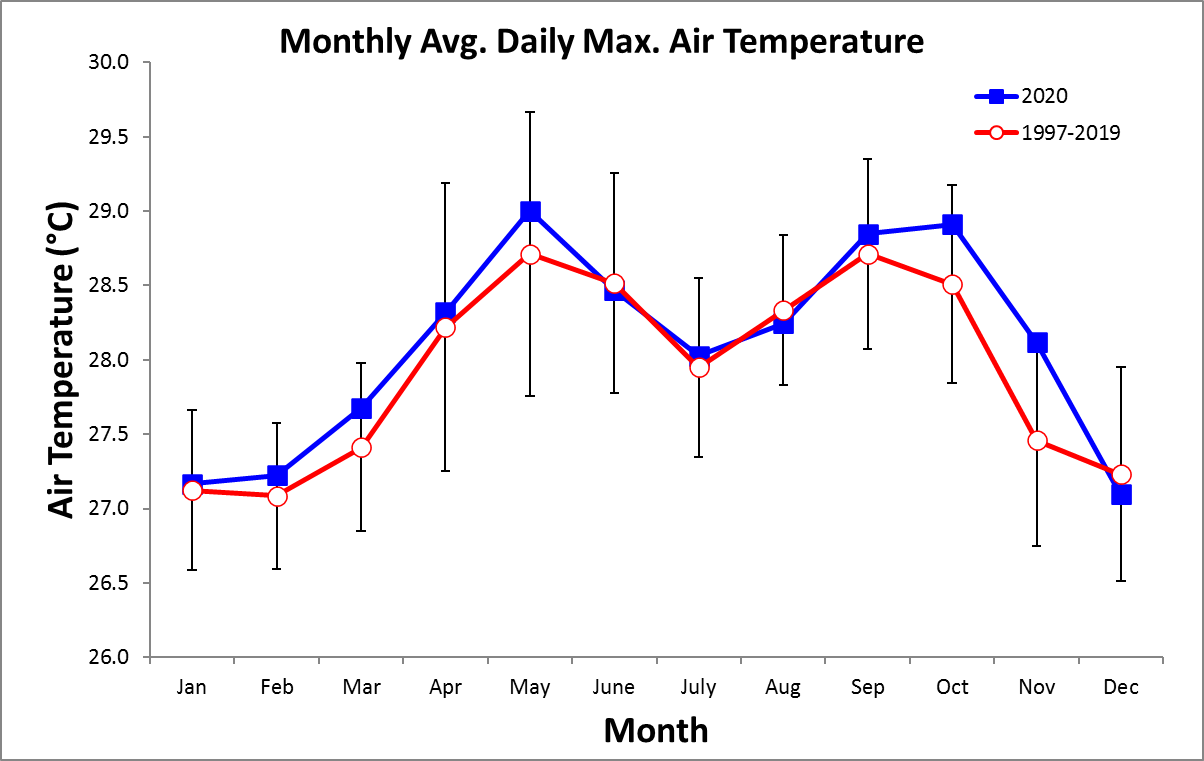 2020 Daily Total Radiation (MJ m-2 day-1)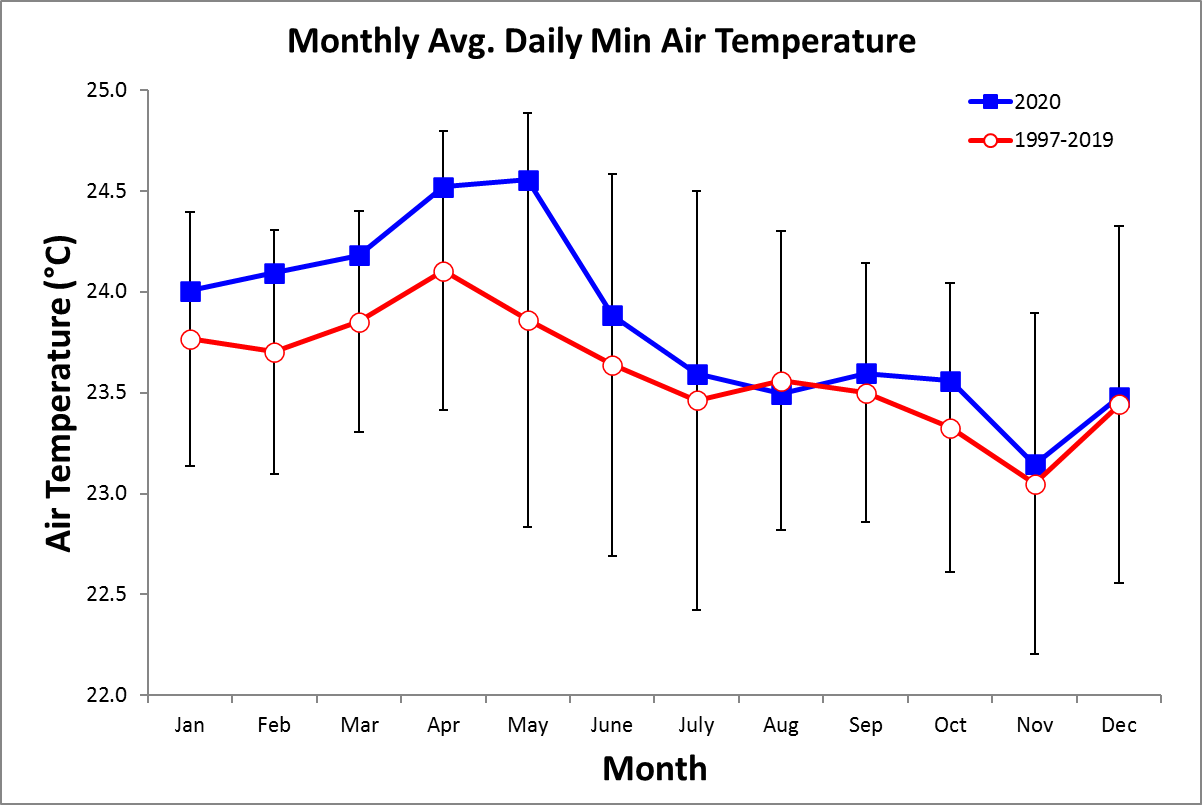 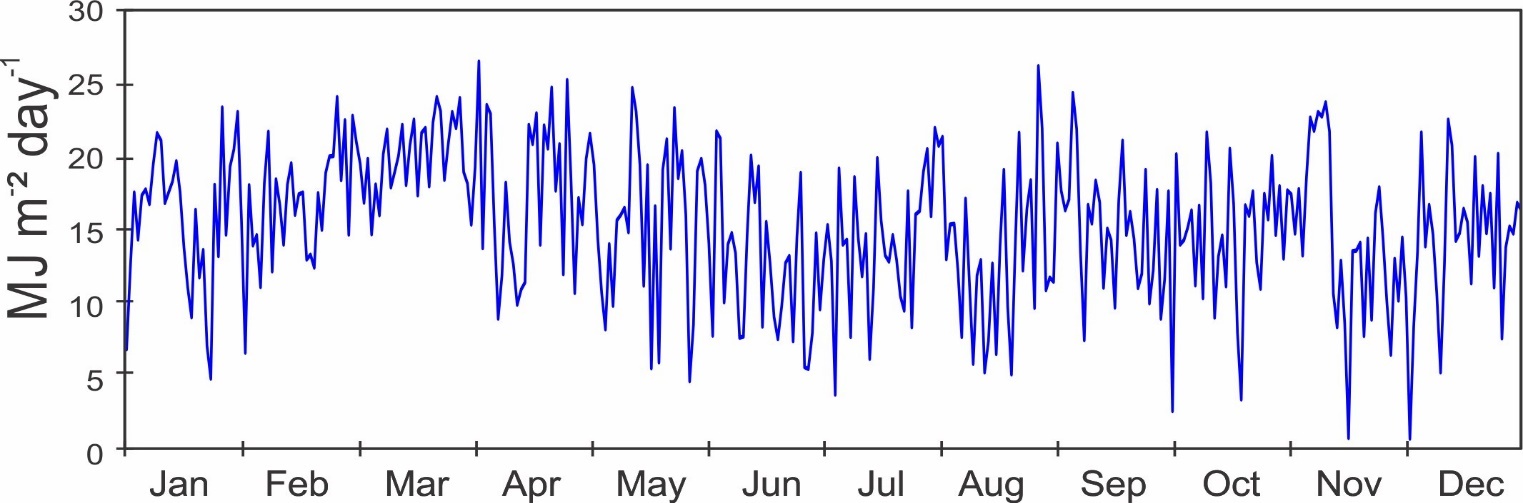 Monthly Average Total Daily Solar Radiation (MJ m-2 day-1)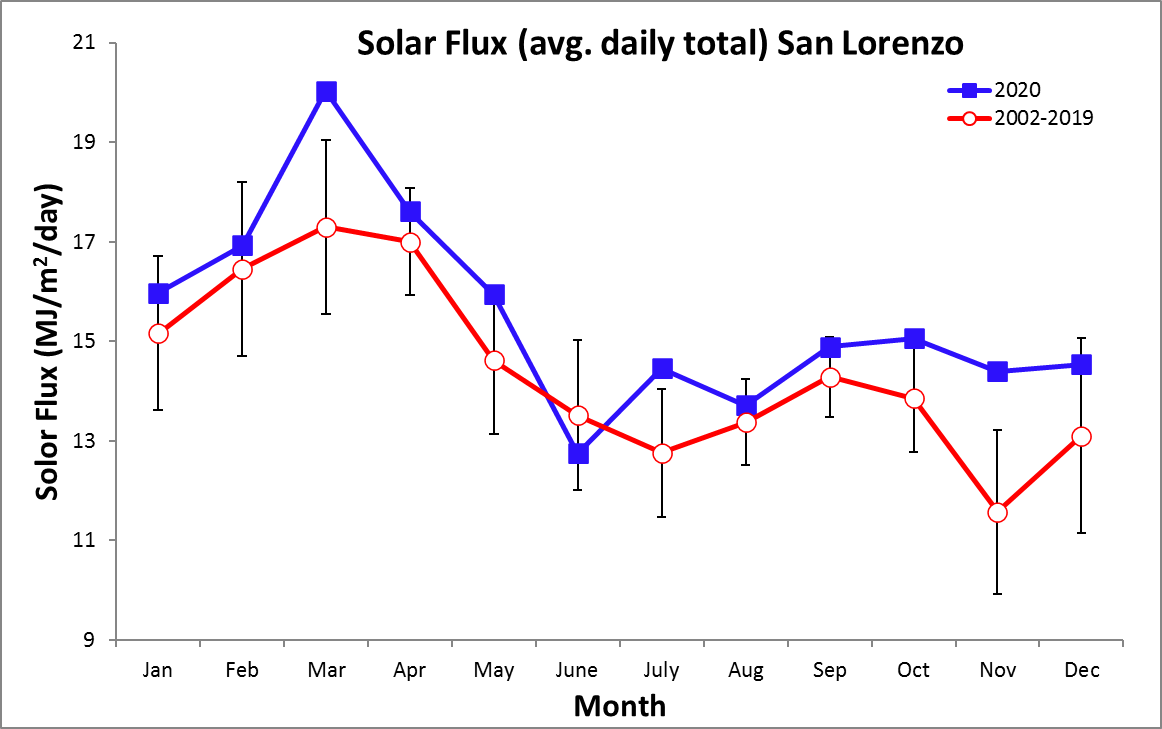 Monthly Average Daily PAR (Mol m-2 day-1)2020 Daily Average Wind Speed (km/h)2020 Average Daily Wind Direction (°)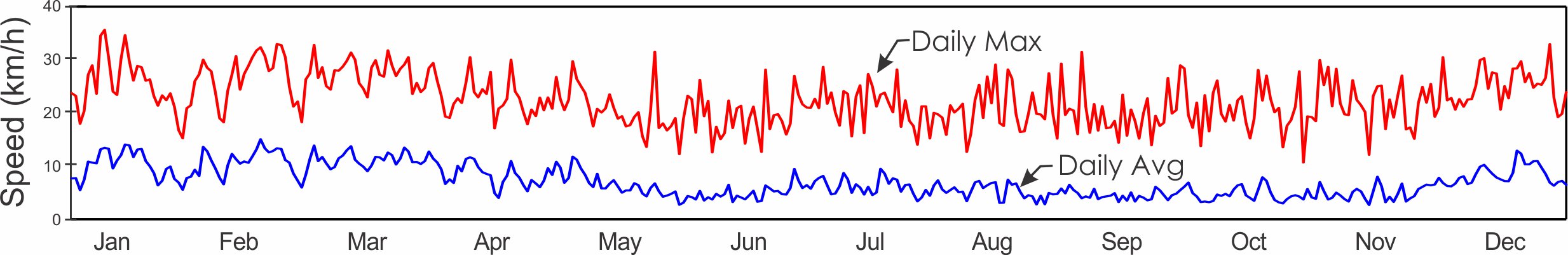 Average Monthly Wind Speed (km/h) and Direction (°)Monthly Average Wind Speed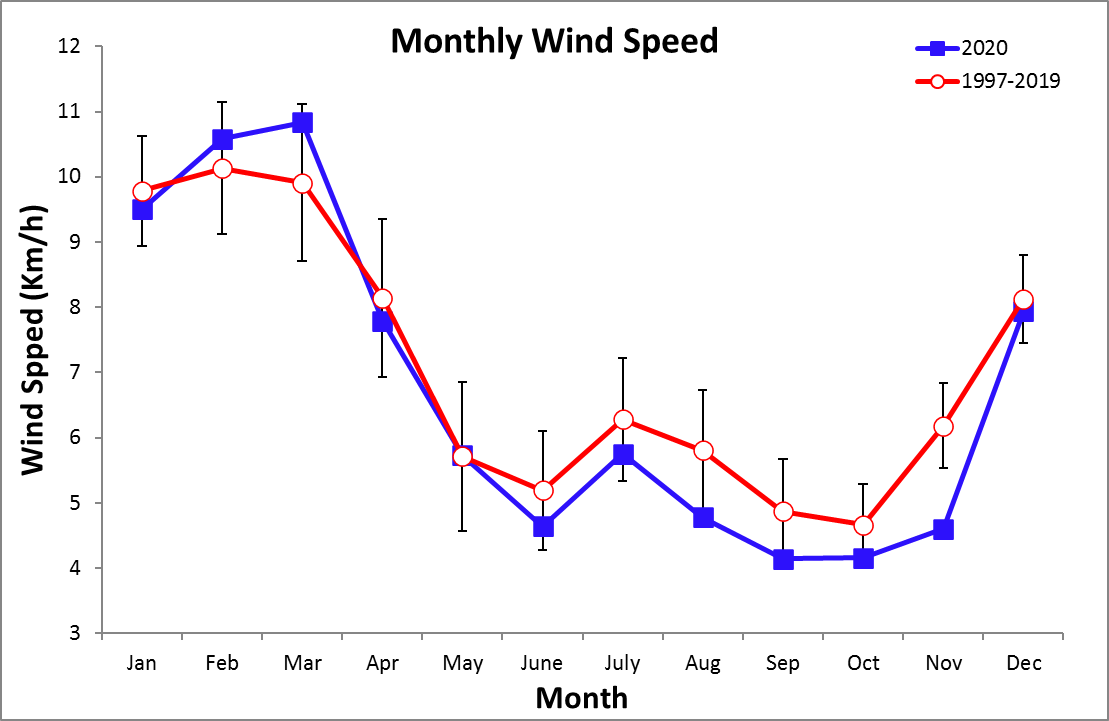 Monthly Average Daily Maximum Wind SpeedMonthly Average Wind Direction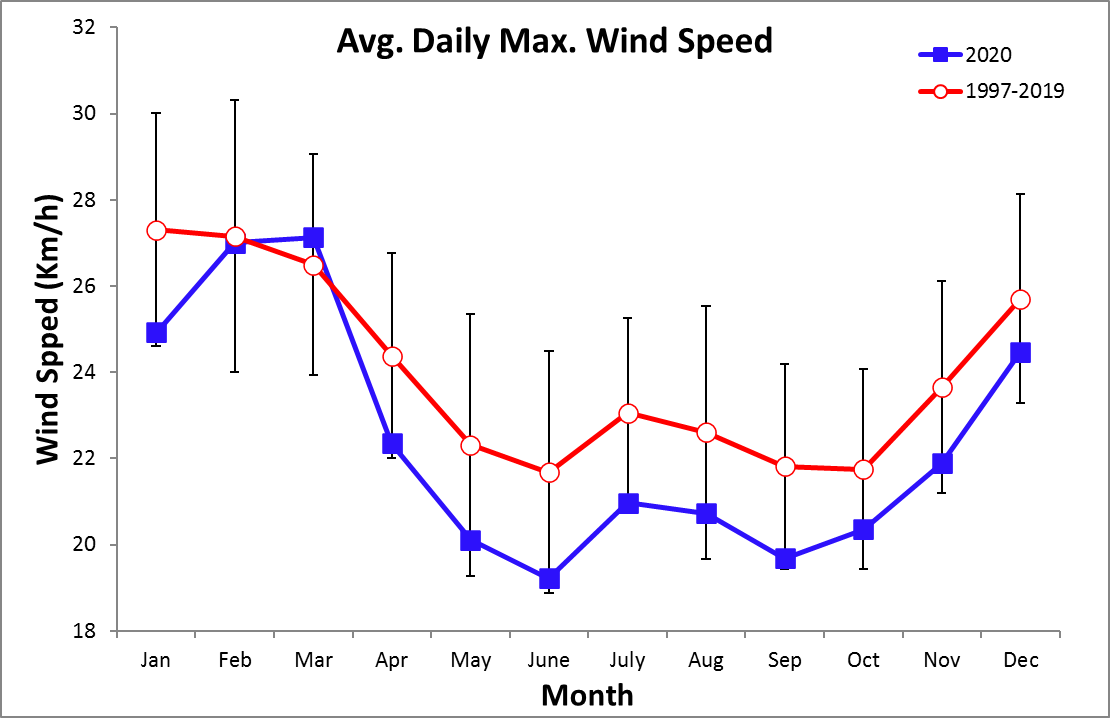 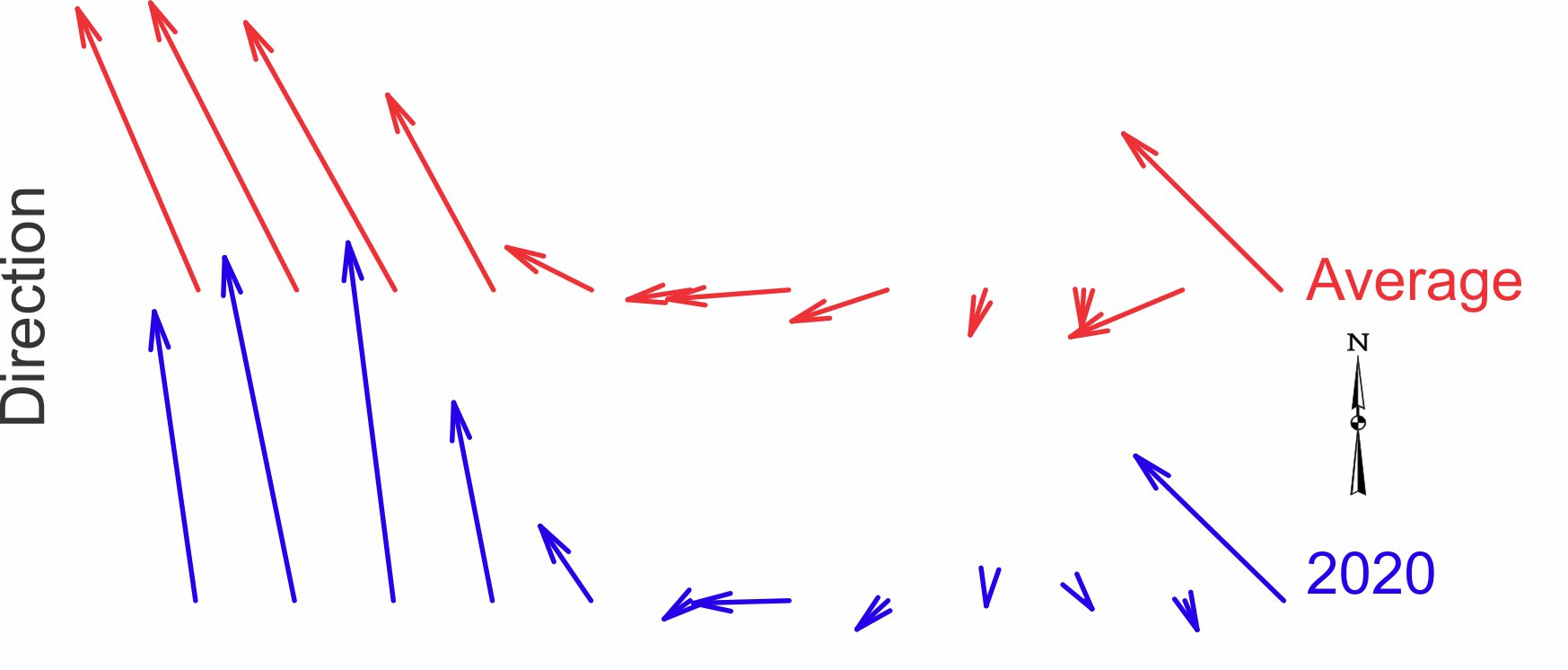 Time Series – Daily 2020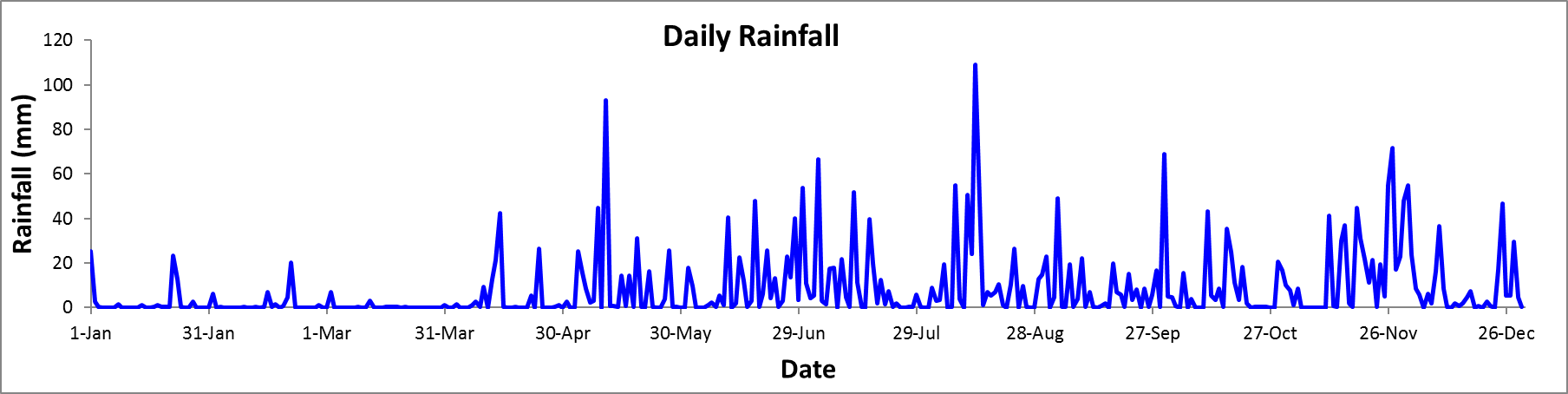 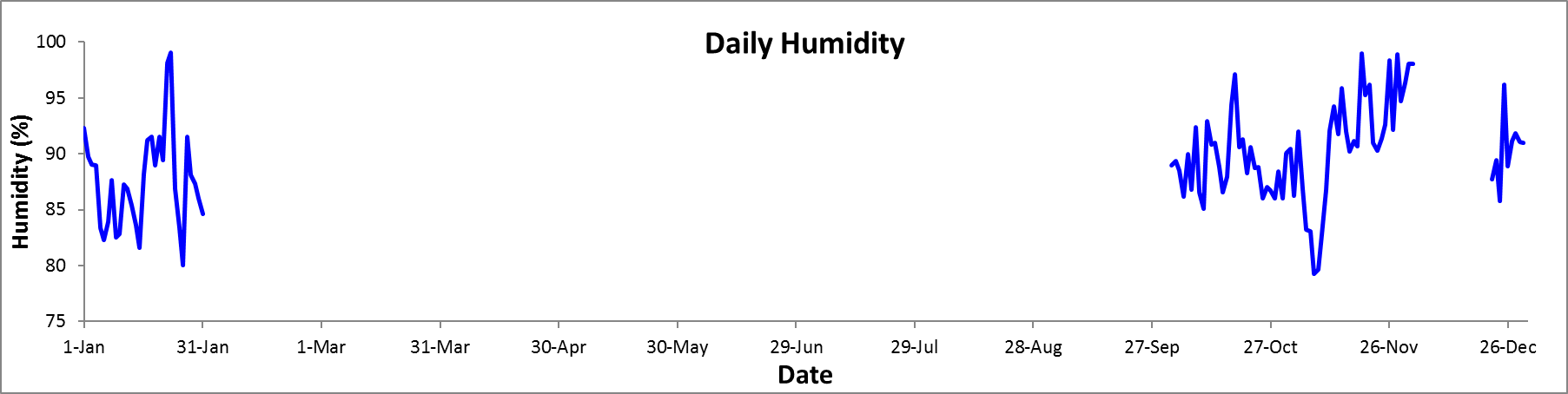 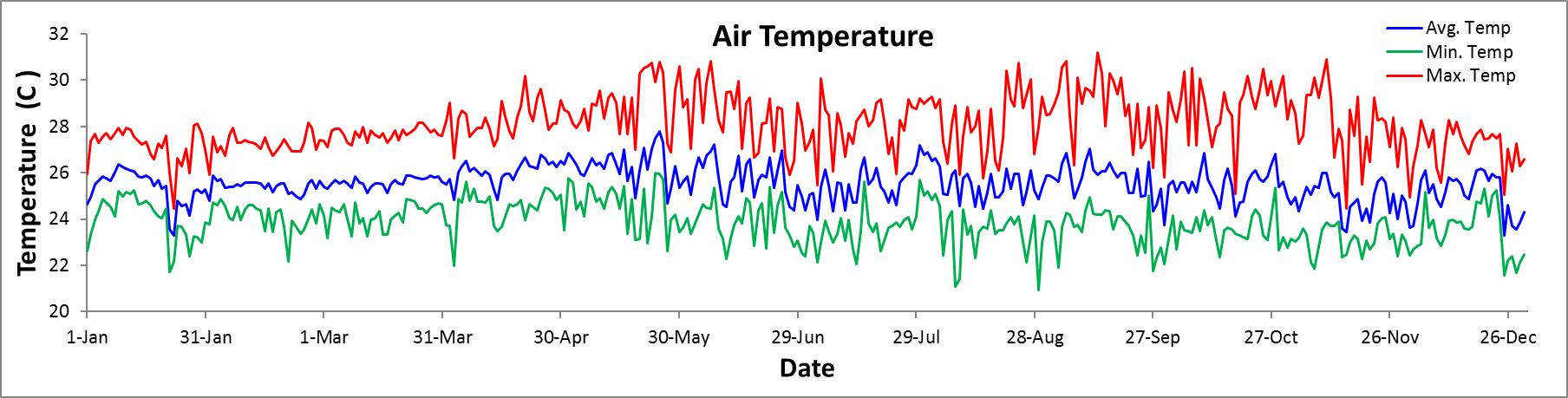 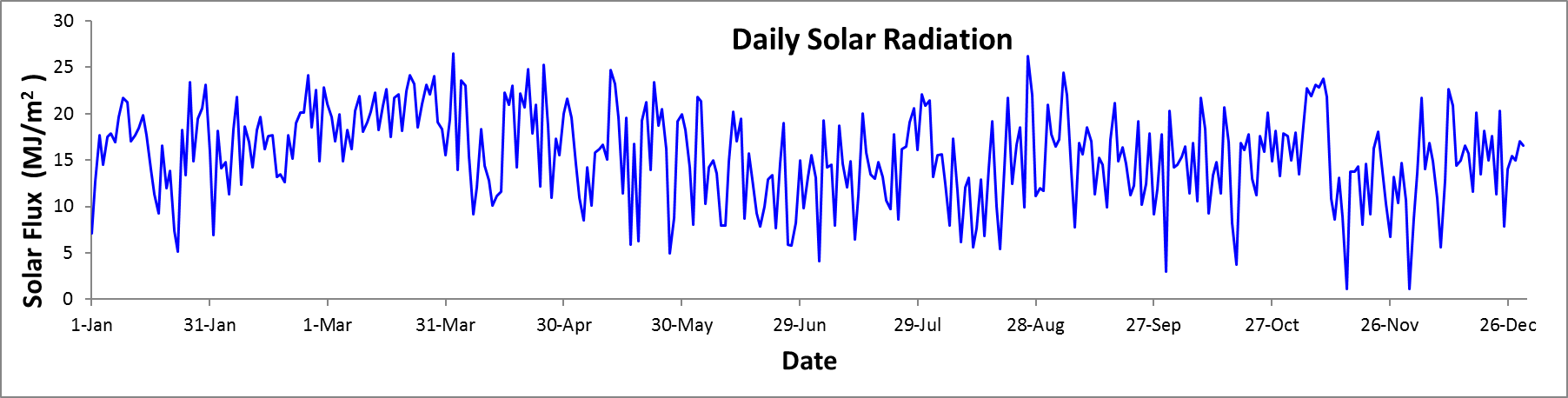 Time Series – Daily 2020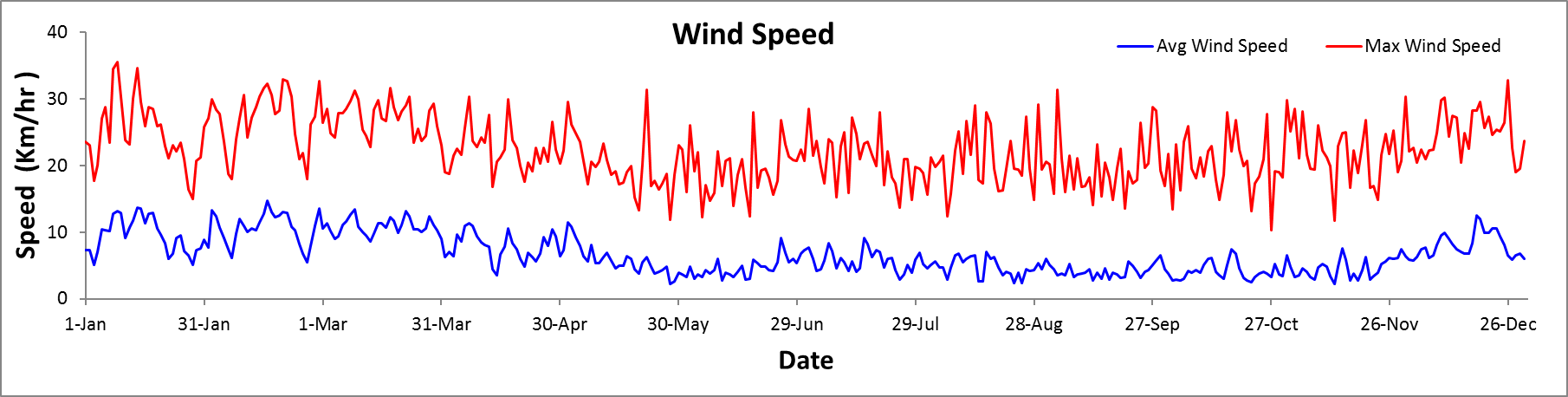 Time Series – Monthly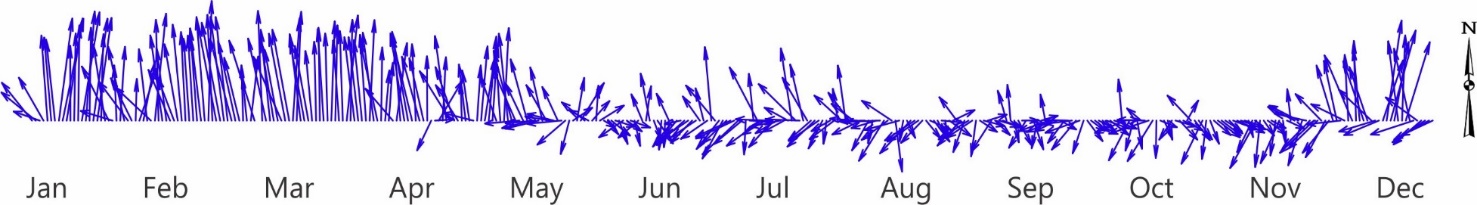 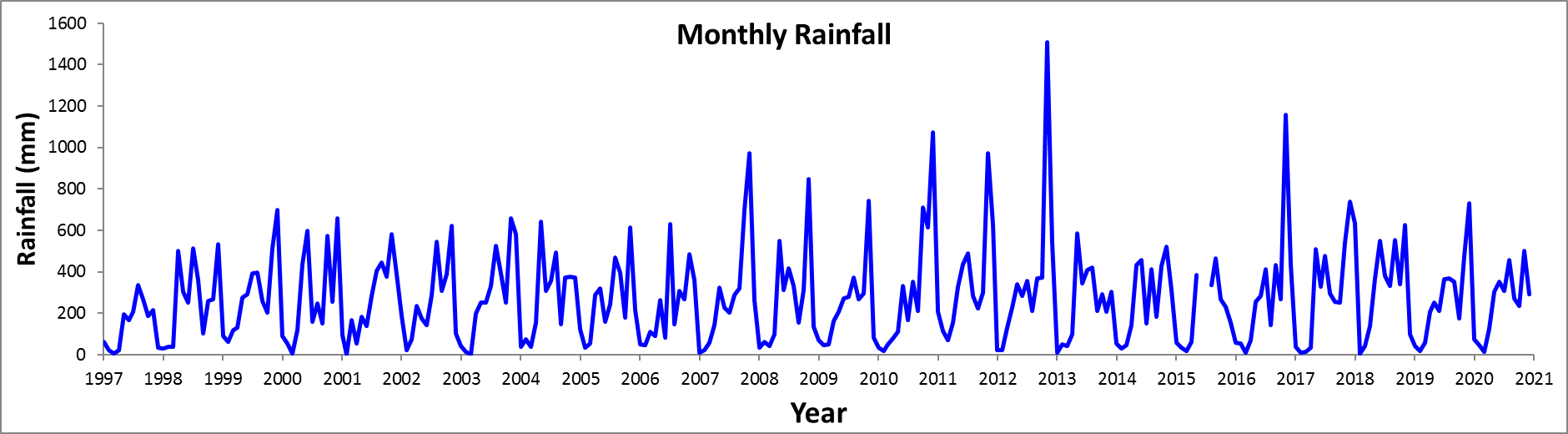 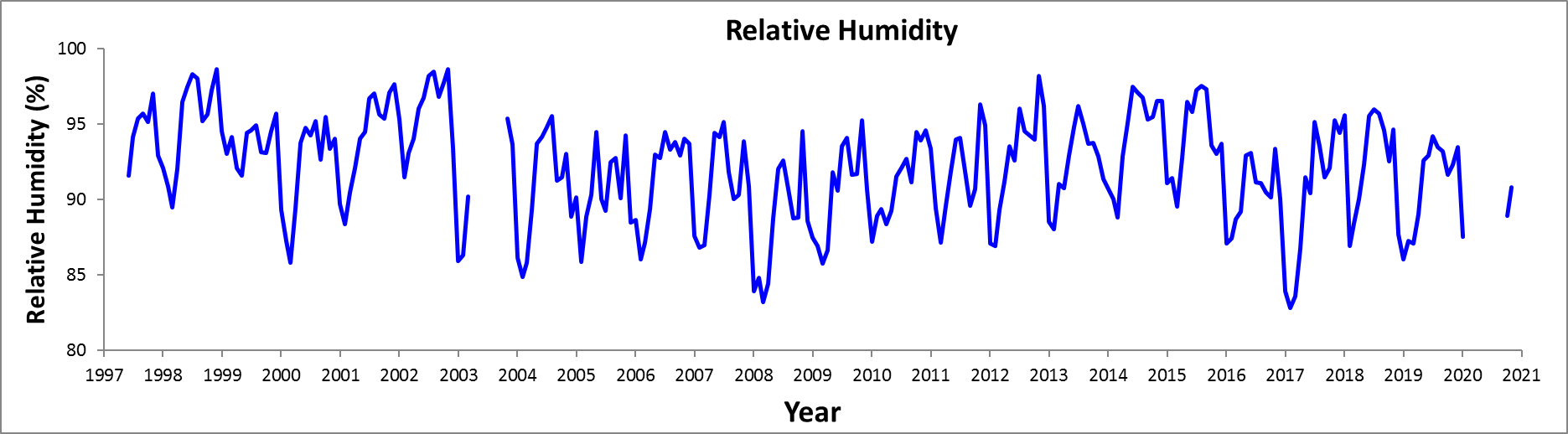 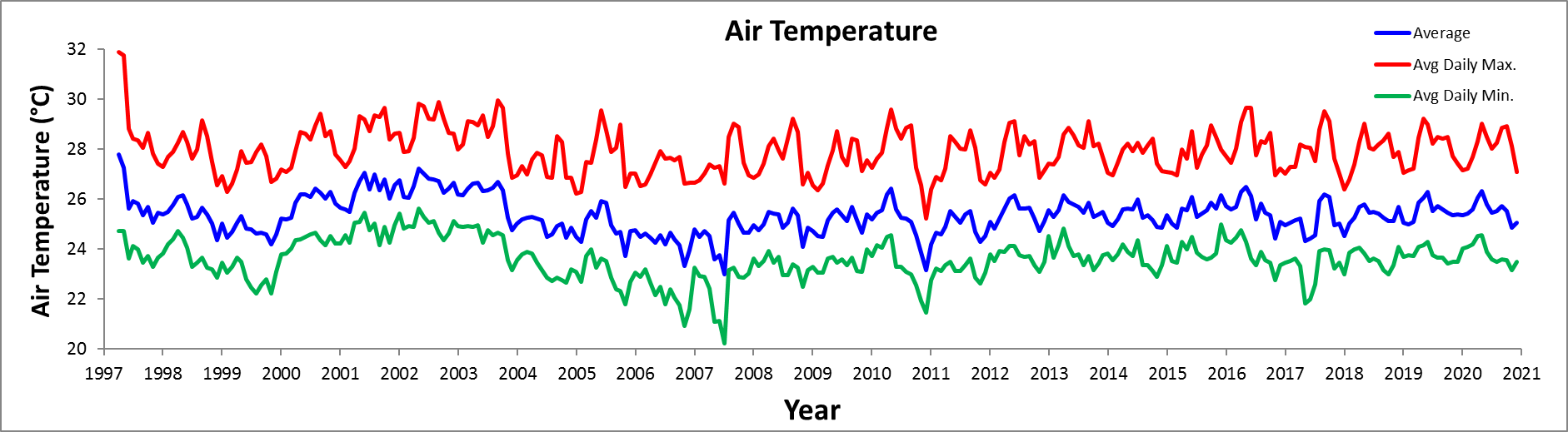 Time Series – Monthly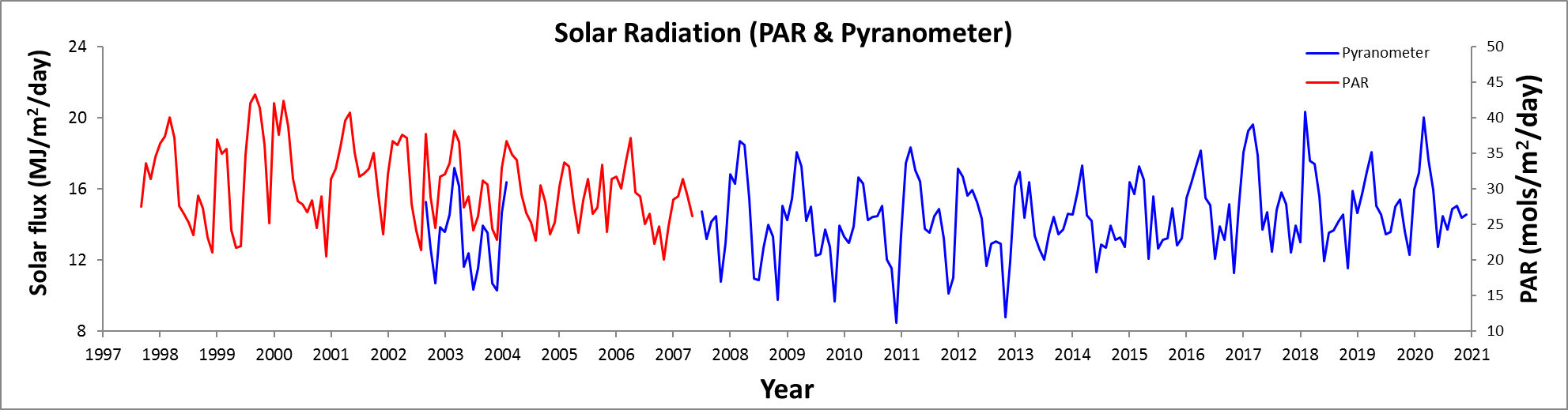 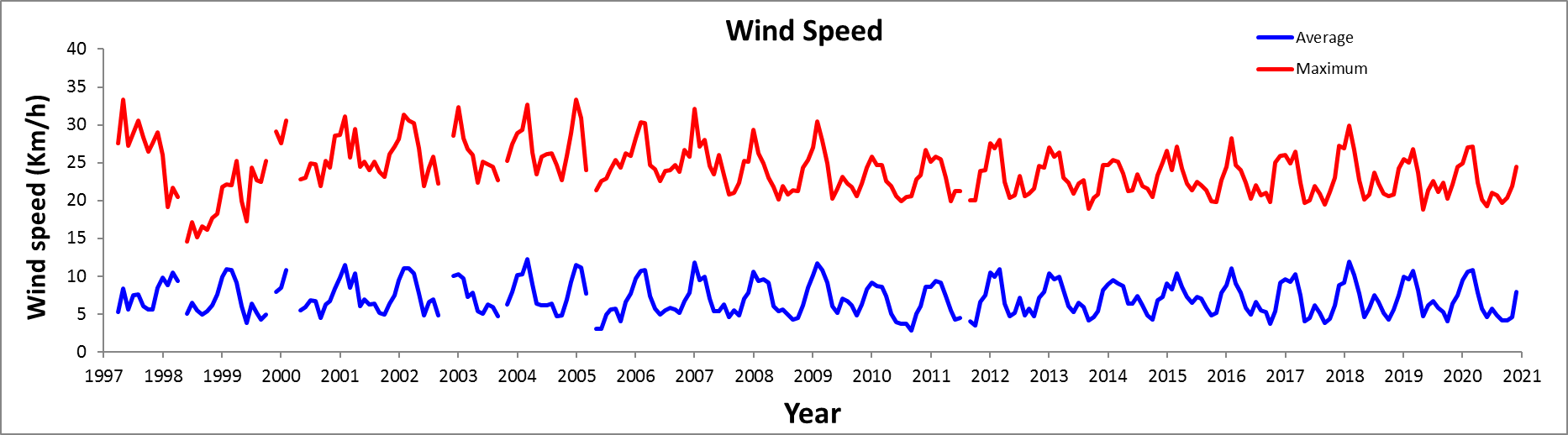 Jan.Feb.Mar.Apr.MayJuneJulyAug.Sep.Oct.Nov.Dec.125.16.40.00.02.518.010.90.00.05.17.654.922.80.07.10.00.09.94.39.14.84.81.323.930.30.50.01.50.00.05.63.349.00.88.48.440.00.00.00.025.40.066.63.60.30.00.05.850.00.00.00.015.50.03.319.30.315.50.00.060.00.00.00.08.61.31.50.019.60.00.06.470.00.00.01.32.32.317.50.30.54.10.01.881.50.00.02.83.00.317.855.13.80.00.016.390.00.50.30.344.75.30.04.122.30.00.036.6100.00.00.09.40.01.021.80.00.30.00.08.6110.00.00.00.093.040.64.650.66.943.441.40.5120.00.33.313.00.80.00.324.10.35.30.80.0130.00.00.021.30.81.851.8109.00.03.60.52.0141.00.50.042.40.322.611.248.30.88.630.00.8150.07.10.00.314.211.90.31.32.00.536.81.8160.00.50.50.00.80.30.07.10.035.61.84.8170.31.50.50.014.23.039.65.619.824.90.37.4181.30.00.30.30.348.019.86.97.111.245.00.0190.30.80.30.031.20.32.010.75.83.631.00.8200.34.80.00.00.36.112.41.30.518.321.80.0210.520.30.30.00.025.91.50.015.21.811.22.52223.40.00.05.316.54.37.410.73.60.021.30.82313.00.00.00.00.313.20.326.48.10.30.30.0240.50.00.026.40.00.32.00.00.00.319.617.0250.00.00.00.00.03.30.09.78.60.35.146.7260.00.00.00.03.823.10.00.30.30.355.15.6272.80.00.00.025.713.50.50.05.80.071.95.6280.01.30.00.50.540.10.30.016.80.017.329.5290.00.00.01.30.33.65.813.00.320.823.14.6300.00.00.00.053.60.314.768.816.848.00.3310.01.30.00.022.910.20.372.944.513.7126.0304.8353.6309.4457.0271.5235.7499.4293.4YearJanFebMarAprMayJuneJulyAugSepOctNovDecTotal199763.020.05.722.9194.5168.2206.1335.8265.9187.2216.533.51719.4199829.136.839.2502.5302.2250.4514.1360.6102.7260.4268.4533.63200.0199988.261.1119.7128.6273.9291.0391.0396.2258.1204.8511.4699.43423.6200089.754.26.8118.5435.1595.9159.6248.1150.5575.1253.3658.03344.8200192.62.8168.052.0181.4137.3283.3403.7446.3376.7581.6388.63114.22002188.020.373.7233.7172.7140.9288.2546.5306.4389.1622.0101.03082.5200340.512.72.5198.1251.8249.9330.8524.3393.8252.3656.6583.03496.3200439.674.138.8154.8640.2307.5357.1494.8146.1374.0375.9373.43376.32005121.933.053.3287.0320.0157.5243.8467.4396.2177.8612.1215.93086.1200650.845.7109.288.9264.281.3629.8146.2307.6265.6485.1360.72835.1200710.220.355.9144.0323.0227.0202.5287.0318.3699.6970.9264.43523.1200833.063.242.399.4548.7309.7415.6333.1156.3309.7845.7133.53290.2200971.047.048.1163.0205.5272.6278.3370.9268.3294.9742.080.22841.8201031.916.048.076.0110.0333.0166.0353.0210.2709.6615.41075.03744.12011205.4114.268.4154.1326.9436.3490.2281.5221.0298.4973.4627.54197.3201221.821.8131.9227.6339.6284.2355.5209.5368.3370.51506.3542.24379.3201310.749.441.599.7586.7341.9408.9420.1211.9290.1206.3302.62969.9201453.028.745.4141.6431.1457.1150.9414.0182.9428.5520.1312.83166.0201559.435.516.761.6386.0337.6464.8268.5229.4156.0201658.953.210.468.3254.6283.2411.0142.8431.0269.01158.0436.43576.6201735.710.414.732.0511.0329.0474.9295.1255.8253.0539.5737.13488.12018634.57.441.4137.2368.1547.6378.5332.7554.5337.8625.896.84062.2201939.918.357.7206.3249.4210.1365.0368.0351.0174.8474.0730.03244.4202072.944.513.7126.0304.8353.6309.4457.0271.5235.7499.4293.42981.7mean89.237.152.2146.8332.6294.1339.6355.2293.3333.5603.7405.63310.6sd125.925.442.6100.5135.9127.0122.7105.6114.8145.1314.3262.9533.5min10.22.82.522.9110.081.3150.9142.8102.7174.8206.333.51719.4max634.5114.2168.0502.5640.2595.9629.8546.5554.5709.61506.31075.04379.3Rank*81020141351451220161619YearRainYearRainYearRain19971719.42005 3476.92013 2969.919983200.02006 2891.320143166.019993416.02007 3342.820152193.520003342.220083288.220163579.420012759.12009 2841.820173488.120023089.82010 3476.520184062.220033497.82011 4197.320193244.420043203.82012 4379.320202981.7Max. Rainfall per Storm (mm)Max. Rainfall per Storm (mm)Max. Rainfall per Storm (mm)Max. Rainfall per Storm (mm) Storm Duration (min.) Storm Duration (min.) Storm Duration (min.) Storm Duration (min.)1997-20191997-20191997-2019202020201997-20191997-201920202020MeanMeanS.D.S.D.MeanS.D.January19.319.321.417.817.837.013.157.8February12.612.616.220.120.130.110.332.8March19.319.321.97.17.135.613.224.4April46.546.533.938.638.654.920.138.1May78.478.451.093.093.064.016.263.7June60.160.134.153.353.356.017.777.0July63.363.338.664.564.555.916.850.7August60.860.832.5103.9103.960.614.567.6September56.456.423.148.848.862.17.451.2October73.673.674.036.136.171.922.464.1November105.0105.068.557.157.178.525.878.0December81.381.365.750.350.360.819.255.4Av. Rainfall per Storm (mm)Av. Rainfall per Storm (mm)Av. Rainfall per Storm (mm)1997-20191997-20192020MeanS.D.January2.82.23.2February2.21.41.4March2.92.31.2April5.93.54.3May7.82.46.8June6.42.36.3July5.92.84.4August6.72.27.0September6.92.25.2October8.76.54.9November8.43.17.9December7.03.64.2YearJanFebMarAprMayJuneJulyAugSepOctNovDec199791.694.195.495.795.197.092.9199892.190.989.592.096.597.598.398.095.295.797.398.6199994.593.094.192.191.694.494.694.993.293.194.595.7200089.387.385.889.493.894.794.295.292.695.593.494.0200189.788.490.592.194.094.596.797.195.795.497.197.7200295.391.593.194.096.196.798.298.596.897.898.693.4200386.086.390.295.493.7200486.184.985.889.393.794.194.895.691.391.593.188.9200590.285.988.990.394.590.089.292.592.890.194.288.5200688.786.187.289.493.092.894.593.393.892.994.093.7200787.686.887.090.394.594.295.191.890.190.393.990.9200883.984.983.284.588.792.092.690.788.888.894.688.6200987.586.985.886.791.890.693.694.191.791.795.390.7201087.288.989.488.489.391.592.192.791.294.593.994.6201193.489.587.189.691.994.094.191.989.690.796.394.9201287.186.989.391.293.592.696.194.694.394.098.296.2201388.588.091.090.892.994.896.295.193.793.892.991.4201490.790.188.892.995.197.597.196.895.395.596.596.5201591.191.489.692.896.595.897.397.597.393.693.093.7201687.187.588.789.293.093.191.191.190.590.293.490.0201783.982.883.686.891.590.495.193.691.592.195.394.5201895.686.988.490.092.395.696.095.794.692.594.787.7201986.087.387.189.192.692.994.293.593.291.692.393.5202087.586.188.990.8mean88.487.287.689.492.893.294.393.892.592.194.592.1sd3.22.12.22.22.02.12.22.02.31.81.62.9min83.982.883.284.588.790.089.290.788.888.892.387.7max95.691.491.092.996.597.597.397.597.395.598.296.5YearJanFebMarAprMayJuneJulyAugSepOctNovDec199727.827.225.625.925.825.425.725.125.5199825.425.525.826.126.225.825.225.325.725.425.024.4199925.024.424.725.125.324.824.824.624.724.624.224.6200025.225.225.325.826.226.226.126.426.326.026.325.8200125.725.625.526.326.727.026.427.026.426.826.026.6200226.826.126.126.527.227.026.826.826.726.326.426.7200326.226.226.426.626.726.326.426.526.726.425.324.8200425.025.225.325.325.225.224.524.624.925.024.424.9200524.524.325.225.525.325.925.924.924.624.723.724.7200624.824.524.624.524.324.624.224.624.424.223.323.9200724.824.524.724.523.623.823.025.225.525.024.624.7200825.024.825.025.525.425.424.925.125.625.324.124.9200924.724.524.525.225.425.625.425.125.725.224.725.4201025.225.425.626.226.425.625.325.225.124.523.823.2201124.224.724.624.925.525.325.125.425.524.724.324.5201225.124.825.225.626.026.225.625.625.725.224.725.1201325.525.325.626.225.925.825.725.425.925.325.425.5201425.124.925.225.625.625.626.025.325.425.224.924.9201525.425.024.925.625.626.125.325.425.525.925.626.1201625.725.625.726.326.526.125.225.825.525.424.425.1201725.025.025.125.224.324.424.625.926.226.124.925.0201824.525.025.325.725.825.525.525.425.225.125.125.7201925.125.025.125.926.126.325.525.725.625.525.425.4202025.425.425.626.026.325.825.525.525.725.524.925.1mean25.225.125.225.725.825.625.425.525.625.424.925.1sd0.60.50.50.70.90.80.80.70.60.60.80.8min24.224.324.524.523.623.823.024.624.424.223.323.2max26.826.226.427.827.227.026.827.026.726.826.426.7YearJanFebMarAprMayJuneJulyAugSepOctNovDec199731.931.728.828.428.428.028.627.827.4199827.327.727.928.328.728.327.628.029.128.527.526.6199926.926.326.627.227.927.527.527.928.227.726.726.8200027.227.127.327.928.728.628.429.029.428.528.727.8200127.627.327.528.029.329.228.729.429.329.728.428.6200228.727.927.928.529.829.729.229.229.929.228.628.6200328.028.229.129.129.029.328.528.930.029.627.826.9200427.327.027.627.927.826.926.828.528.326.926.9200526.226.327.527.528.429.628.727.928.029.026.527.0200627.026.526.627.027.527.927.627.627.527.726.626.7200726.726.827.027.427.227.326.628.529.028.927.527.0200826.827.027.428.128.428.027.628.429.228.726.627.1200926.626.426.627.428.028.727.727.428.428.427.127.6201027.327.627.928.929.628.828.428.929.027.326.525.2201126.426.926.727.228.528.328.028.028.828.126.726.6201227.026.827.228.329.029.127.828.528.228.326.827.2201327.427.427.728.628.828.628.228.129.128.128.227.7201427.027.027.528.028.227.928.227.828.228.427.427.1201527.127.127.028.027.628.727.327.828.229.028.528.0201627.727.528.029.129.729.727.728.328.228.726.927.2201727.027.327.328.228.128.027.528.829.529.127.627.0201826.426.827.428.329.028.028.028.228.328.627.727.9201927.127.227.228.529.229.028.228.528.428.527.727.4202027.227.227.728.329.028.528.028.228.828.928.127.1mean27.127.127.428.228.728.527.928.328.728.527.427.2sd0.60.50.61.01.00.80.60.50.60.70.70.7min26.226.326.627.027.226.926.627.427.526.926.525.2max28.728.229.131.931.729.729.229.430.029.728.728.6YearJanFebMarAprMayJuneJulyAugSepOctNovDec199724.724.723.624.124.023.523.723.323.6199823.824.224.424.724.424.123.323.523.623.323.222.8199923.523.023.323.723.522.822.522.222.522.822.223.1200023.823.824.024.424.424.524.624.724.424.224.524.2200124.224.624.325.125.125.524.825.024.224.924.325.0200225.424.824.924.925.625.325.125.124.724.424.625.1200324.924.924.924.925.024.324.824.624.724.623.523.2200423.523.823.923.823.523.222.922.722.922.822.723.2200523.122.723.724.023.323.623.522.822.422.321.822.7200623.022.923.222.722.222.521.822.422.121.820.921.6200723.322.922.922.421.121.120.223.223.222.922.923.0200823.623.323.523.923.523.723.022.923.423.322.523.1200923.323.123.123.623.723.523.623.423.723.123.124.0201023.724.224.124.524.623.323.323.123.022.621.921.5201122.823.223.123.423.523.123.123.423.622.922.623.1201223.823.523.923.924.124.123.823.723.723.323.123.5201324.523.724.224.824.123.723.823.423.723.223.423.7201423.823.623.824.223.923.724.423.423.423.122.923.3201524.123.523.524.324.024.523.923.723.623.623.825.0201624.424.224.524.724.323.623.423.923.523.422.723.4201723.423.523.623.321.822.022.623.924.023.923.223.5201823.023.924.024.123.823.523.623.523.123.023.424.1201923.723.823.724.124.224.323.823.623.723.423.523.5202024.024.124.224.524.623.923.623.523.623.623.123.5mean23.823.723.824.123.823.623.423.623.523.323.023.4sd0.70.60.60.71.11.01.10.80.70.80.90.9min22.822.722.922.421.121.120.222.222.121.820.921.5max25.424.924.925.125.625.525.125.124.724.924.625.1Jan.Feb.Mar.Apr.MayJuneJulyAug.Sep.Oct.Nov.Dec.17.16.921.119.421.714.213.221.417.820.314.91.1212.718.219.626.519.68.015.513.216.514.217.98.7317.714.117.013.914.521.813.115.517.214.513.513.7414.514.820.023.611.021.44.115.624.415.318.721.8517.511.314.923.08.510.319.312.422.016.522.714.1617.918.318.215.414.214.214.27.913.711.421.916.8716.921.816.29.210.114.914.517.37.716.823.114.9819.612.420.312.115.813.68.011.716.810.622.810.9921.718.621.918.316.27.918.76.115.621.723.85.61021.216.918.014.416.78.014.612.118.518.321.812.81117.014.219.112.815.014.912.013.117.09.310.922.61217.718.220.210.124.720.214.95.611.313.48.620.91318.419.722.211.223.217.16.57.715.314.813.114.41419.816.218.211.619.619.411.212.914.511.48.814.91517.717.620.922.311.48.720.06.89.920.71.116.61614.017.722.621.019.515.715.814.117.216.913.715.71711.313.217.523.05.912.913.419.221.28.313.811.6189.313.521.714.216.79.313.010.014.83.714.320.11916.512.622.122.26.27.814.85.416.416.88.013.42012.017.618.120.719.210.013.214.114.616.114.618.12113.815.222.424.821.312.910.721.711.217.89.115.0227.319.024.117.813.913.49.712.412.213.016.317.6235.120.123.220.923.47.717.816.619.211.218.111.32418.220.218.612.218.714.78.618.510.217.614.620.32513.424.121.125.320.519.016.29.912.415.910.37.82623.418.523.118.616.25.916.426.217.920.26.814.02714.922.622.110.95.05.819.122.09.214.813.215.42819.414.924.117.38.88.220.611.111.918.110.414.92920.622.919.115.619.214.916.112.017.813.214.717.03023.118.320.020.09.822.011.73.017.810.616.63115.815.518.220.821.017.612.4YearJanFebMarAprMayJuneJulyAugSepOctNovDec200215.312.710.713.9200313.614.617.216.111.612.410.411.613.913.610.710.3200414.716.420052006200714.813.214.214.510.813.0200816.816.318.718.515.411.010.912.714.013.39.815.1200914.315.418.117.314.215.012.312.313.712.89.714.0201013.313.013.916.616.314.214.414.515.112.011.68.5201113.417.518.317.116.413.813.514.514.913.310.111.0201217.116.715.615.915.314.311.712.913.112.98.812.0201316.217.014.416.413.412.612.013.414.413.513.714.6201414.615.817.314.514.211.312.912.714.013.113.312.7201516.415.717.316.512.115.612.713.213.314.912.813.3201615.516.317.318.115.515.112.113.913.215.211.315.0201718.119.319.617.913.714.712.514.815.815.112.413.9201813.020.317.617.415.611.913.613.714.114.611.615.9201914.615.717.018.115.014.613.413.615.015.413.612.3202016.016.920.017.615.912.814.513.714.915.114.414.5mean15.116.417.117.014.513.612.613.414.313.811.413.0sd1.61.81.61.11.51.61.20.90.81.11.52.0min13.013.013.914.511.611.010.411.613.112.08.88.5max18.120.319.618.516.415.614.814.815.815.413.715.9YearJanFebMarAprMayJuneJulyAugSepOctNovDec199727.533.631.434.5199836.437.440.037.127.726.525.323.529.127.323.221.0199936.935.035.624.221.822.034.942.043.341.436.225.2200042.137.642.438.731.328.327.826.728.424.529.020.6200131.432.835.939.640.735.131.732.232.935.129.123.6200232.136.736.237.637.227.924.021.537.728.924.631.7200332.033.638.236.627.528.924.226.231.230.624.422.8200432.936.834.934.029.226.625.322.830.528.223.625.3200530.333.733.127.923.928.431.426.627.433.423.931.3200631.730.133.837.229.528.925.126.522.224.820.124.9200728.528.931.429.026.2mean33.434.336.234.229.528.127.727.531.030.826.526.1sd4.03.03.35.35.83.44.06.25.95.24.84.8min28.528.931.424.221.822.024.021.522.224.520.120.6max42.137.642.439.640.735.134.942.043.341.436.234.5Jan.Jan.Feb.Feb.Feb.Mar.Mar.Mar.Apr.Apr.Apr.MayMayMayJuneJuneJulyJulyAug.Aug.Sep.Sep.Oct.Oct.Nov.Nov.Nov.Dec.Dec.Dec.AvgMaxAvgMaxAvgAvgMaxAvgAvgMaxAvgAvgMaxAvgAvgMaxAvgMaxAvgMaxAvgMaxAvgMaxAvgMaxAvgAvgAvgMax17.323.57.727.110.610.626.46.26.219.17.47.422.23.33.316.07.420.74.515.65.120.23.821.74.825.15.85.822.122.127.323.013.329.911.311.328.47.17.118.811.411.429.64.94.926.07.828.55.021.24.515.72.813.43.328.55.85.822.622.635.017.712.428.310.210.224.96.46.421.510.810.826.23.13.119.16.021.55.619.83.531.42.923.13.621.06.36.320.420.447.020.110.727.79.09.024.29.79.722.59.29.224.93.73.722.14.223.64.720.53.920.92.716.24.628.27.47.422.422.4510.527.09.123.59.49.427.88.68.621.78.08.023.63.33.312.24.419.84.821.53.616.03.023.64.021.67.77.720.920.9610.328.87.418.711.111.127.811.011.025.66.46.420.74.34.317.15.817.32.912.35.321.44.225.93.319.56.26.222.322.3710.123.46.118.011.611.628.511.311.330.35.65.617.23.83.814.88.323.94.715.73.316.43.919.62.919.36.56.522.422.4812.834.49.723.912.612.629.611.011.023.78.18.120.54.34.315.97.123.46.522.23.721.04.318.14.726.08.18.124.924.9913.135.611.927.113.413.431.29.49.422.75.45.419.86.06.022.14.515.36.825.13.816.83.921.25.322.29.59.529.829.81012.930.310.930.610.810.829.98.58.524.25.45.420.62.82.816.96.122.95.418.84.017.05.118.34.821.29.89.830.230.2119.223.810.124.210.110.125.48.18.123.46.26.223.34.04.020.65.525.06.026.74.418.25.922.13.419.99.09.024.324.31210.723.210.527.19.59.524.47.97.927.56.96.920.83.63.621.14.215.96.421.62.814.16.222.92.211.88.28.227.527.51311.730.010.228.78.68.622.74.54.516.85.75.718.73.33.313.95.727.16.529.04.023.24.017.94.822.97.47.427.227.21413.734.511.530.39.79.728.43.63.620.64.64.619.14.04.018.64.124.82.617.83.015.43.614.97.624.87.17.120.420.41513.529.612.831.611.411.429.86.66.621.25.05.017.24.94.920.94.621.02.617.34.620.43.018.65.824.96.86.824.824.81611.425.914.732.311.311.327.07.87.822.45.05.017.42.82.816.79.123.37.028.02.918.25.127.92.716.76.76.722.522.51712.828.713.030.610.710.726.610.610.629.96.46.419.03.03.012.38.223.66.126.34.014.97.522.13.822.38.38.328.228.21812.928.412.227.712.212.231.78.38.323.96.06.019.95.95.928.06.221.66.319.53.619.66.826.92.818.812.612.628.228.21910.625.912.528.311.711.728.87.47.422.64.44.415.35.45.416.77.319.94.816.13.122.54.622.44.423.212.012.029.629.6209.626.113.032.99.99.926.86.06.019.93.93.913.34.84.819.37.028.03.516.23.313.63.219.96.326.910.010.025.625.6218.322.912.932.711.011.028.24.84.817.65.45.420.14.94.919.54.817.14.119.65.719.22.720.72.916.69.99.927.327.3226.021.110.830.313.113.129.07.07.020.46.36.331.44.34.318.26.022.13.923.65.017.32.513.23.417.010.510.524.624.6236.823.110.324.712.412.430.36.36.319.24.84.816.94.24.215.66.118.22.319.64.117.93.317.33.914.810.610.625.325.3249.122.28.221.010.410.423.45.65.622.73.83.817.85.45.417.74.317.34.019.43.126.43.918.45.221.79.39.325.125.1259.523.56.821.910.410.425.46.86.820.34.04.016.49.19.126.82.913.72.318.54.119.64.120.95.724.78.18.126.426.4267.221.05.518.010.010.023.79.29.222.74.34.317.36.96.923.23.721.04.527.34.420.33.827.76.121.76.56.532.832.8276.516.48.026.110.610.624.57.97.920.54.84.818.85.45.421.45.121.04.219.65.028.83.210.35.925.35.95.922.722.7285.114.910.927.312.412.428.310.410.426.62.22.211.96.06.020.84.014.94.314.95.728.25.319.16.119.06.66.619.019.0297.420.613.532.711.011.029.39.39.322.42.62.618.65.35.320.75.919.85.329.16.519.33.719.07.420.76.86.819.619.6307.621.210.310.325.96.46.420.33.93.923.06.76.722.46.919.54.419.44.516.93.418.26.430.36.16.123.723.7318.925.89.09.023.03.73.722.45.218.86.120.56.629.84.94.916.116.1Jan.Feb.Mar.Apr.MayJuneJulyAug.Sep.Oct.Nov.Dec.1309.5301.6341.77.4354.2151.3252.6296.9245.7131.7189.7304.12298.19.0351.36.04.5245.0237.6272.4191.7117.1150.4218.83282.6357.7346.1307.8351.3115.4240.9251.9113.7117.8120.2231.04318.8347.9344.611.5338.6103.7184.5268.599.9109.6116.8335.85353.9348.5326.4353.2326.3161.393.0219.878.5121.6117.4342.06352.8327.2344.2346.5266.5240.5351.4196.7223.9103.5113.7265.67350.5330.2344.4344.7324.1327.8321.8258.4122.7117.4123.1287.8811.3345.35.7340.1338.012.4243.9268.3101.6103.6104.0355.5917.2351.93.5355.7260.1343.5247.3223.1103.889.0106.3327.41013.4355.7349.1337.4266.4149.7271.3243.8335.5353.1103.3357.711359.6353.9344.7341.3260.6134.7233.2293.7352.1254.8101.7352.3121.4354.7344.8359.5341.1186.8248.2168.7163.2218.0156.8332.5131.3353.6351.8215.1319.7184.0262.2259.7140.9201.9216.4333.01413.7349.9358.287.4275.9324.9249.8193.989.9165.8219.6302.0157.1353.2358.941.9279.4228.8290.1144.3223.2299.1188.9258.3161.32.2354.54.6325.3230.5347.0234.8100.1271.0134.1254.31711.8355.9357.8348.4266.3261.4303.1245.8152.7257.3116.527.01811.8344.02.9316.9240.1239.2271.5245.7197.7222.8109.712.7192.4344.32.0332.2200.8245.4340.6235.279.5181.6191.922.920346.9349.1353.6316.466.2235.2318.9129.5344.9105.0213.515.421323.1350.1357.1357.514.7245.8239.9106.5256.7145.2170.8349.422281.2338.29.3349.942.9313.3237.4131.6253.5161.0107.43.423356.2341.81.6347.7297.6339.3245.7141.1251.3224.1350.724.7245.6340.1349.7279.4289.3245.4216.693.5110.7101.1288.6341.825342.1357.6350.15.753.2352.7191.0169.1227.7124.9288.8257.726311.6351.2351.57.45.4308.7249.2115.2271.2108.3205.0295.627323.210.2354.313.267.6229.6243.172.4265.340.1278.1240.1282.5334.34.17.9112.2218.9346.3311.5231.1305.2235.8245.92927.1356.6349.65.8130.9237.9301.1234.4256.6130.8237.6250.03016.7341.7331.5118.6252.6348.1208.5206.2133.0237.4252.431350.01.1102.2311.2247.3216.0283.6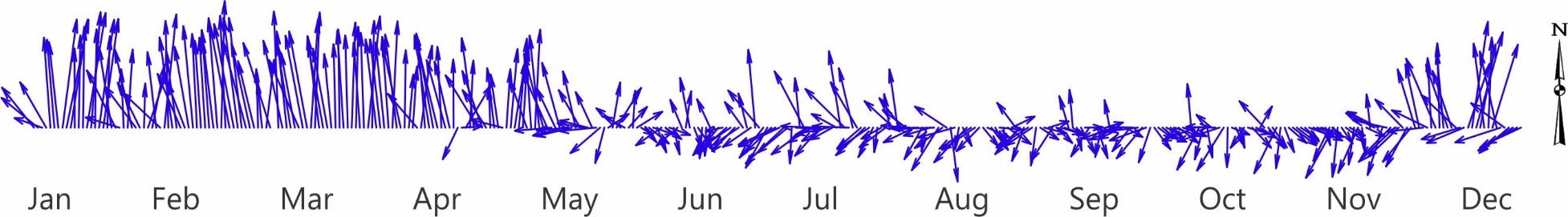 YearJanFebMarAprMayJuneJulyAugSepOctNovDec19975.38.35.67.57.66.05.65.68.519989.88.810.59.45.06.55.54.95.46.17.6199910.011.010.89.16.03.86.35.24.24.97.920008.510.85.55.96.86.74.56.26.78.320019.811.58.410.46.06.96.26.45.14.96.47.520029.511.011.010.37.74.86.66.94.910.0200310.39.77.37.85.45.16.35.94.76.38.0200410.210.212.28.96.46.16.26.44.74.86.99.3200511.511.17.73.03.15.05.65.74.16.67.720069.810.710.87.35.74.95.55.85.65.16.77.8200711.89.510.07.05.45.36.24.65.44.97.17.8200810.69.49.69.16.05.45.65.04.24.56.28.4200910.111.710.89.26.15.17.06.76.24.86.38.320109.28.78.67.35.03.93.73.72.95.16.18.620118.59.49.27.35.54.34.54.03.56.67.4201210.59.910.96.34.75.17.24.85.74.77.28.0201310.39.69.98.26.05.36.55.94.24.65.48.220148.99.59.08.76.46.47.46.14.84.36.87.220159.08.310.48.67.36.57.37.05.94.85.27.920168.811.19.07.85.84.96.65.55.23.75.49.120179.69.210.37.44.04.56.15.13.84.36.18.820189.111.910.17.74.65.87.56.65.14.35.67.520199.99.510.78.24.76.26.65.85.34.06.37.520209.510.610.87.85.74.65.84.84.14.24.67.94mean9.810.19.98.25.75.26.35.94.94.76.38.1sd0.91.01.21.21.20.91.00.90.80.60.60.7min8.58.37.35.33.03.13.73.72.93.55.27.2max11.811.912.210.48.36.97.57.66.26.27.210.0YearJanFebMarAprMayJuneJulyAugSepOctNovDec199727.633.427.228.930.628.326.427.629.0199826.019.121.720.514.617.215.116.616.117.718.3199921.822.222.125.219.917.224.322.722.425.229.1200027.630.622.823.024.924.821.925.224.428.5200128.731.225.729.424.425.224.025.123.823.226.127.1200228.131.430.630.326.922.024.325.822.328.6200332.428.226.826.122.425.124.824.422.725.227.5200428.929.432.726.323.425.826.126.224.722.725.928.9200533.330.924.021.322.622.924.125.324.426.225.9200628.230.330.224.724.122.523.924.024.623.826.725.8200732.127.128.024.623.426.023.320.821.122.425.325.1200829.426.324.923.021.820.121.920.821.321.224.425.3200927.030.527.924.920.321.623.122.221.820.622.324.3201025.824.724.722.622.020.519.920.520.622.823.426.7201125.225.825.523.019.921.221.320.020.123.924.0201227.626.928.022.420.420.723.320.520.921.524.624.4201327.025.826.323.022.420.922.322.718.920.420.824.7201424.725.425.123.621.221.423.421.921.620.423.325.0201526.624.027.124.322.221.322.422.021.319.919.822.6201624.428.324.724.022.320.222.020.721.119.925.025.9201726.024.926.522.319.720.121.921.019.421.223.127.3201826.929.926.622.720.120.823.722.220.920.620.824.2201925.425.026.823.718.821.322.621.122.320.222.124.5202024.927.027.122.420.119.221.020.719.720.421.924.48mean27.327.226.524.422.321.723.122.621.821.723.725.7sd2.73.22.62.43.02.82.22.92.42.32.52.4min21.819.121.720.518.814.617.215.116.616.117.718.3max33.331.432.70.333.427.228.930.628.326.427.629.1YearJanFebMarAprMayJuneJulyAugSepOctNovDec1997147.0188.7207.8276.3251.7200.2242.1159.3272.21998278.8286.8293.6349.9297.7275.1260.5160.1181.2258.9283.11999356.6308.9285.2295.0228.6166.4203.3169.298.798.6169.8252.62000304.9308.1292.3272.7227.2263.0240.9109.5216.0237.3275.62001306.7314.5293.2314.2255.3302.9231.4234.6167.6180.4203.6242.92002305.7313.4310.9314.9342.61.9249.5243.7181.720032004200520062007270.1269.4272.1187.6224.4215.2202.0228.7106.0259.5332.22008340.8325.4329.6325.0353.7264.0237.6204.4118.2115.9237.2337.32009338.7345.16.01.3327.8319.5301.7293.5296.3217.3281.1339.02010348.7352.6342.08.777.3217.6183.6188.2137.7264.9275.5340.22011359.421.412.8341.53.3217.7237.7184.6161.1244.5315.520121.8352.3352.7306.6265.6250.5282.4238.7252.5212.9285.7304.72013356.6350.6347.3339.9300.8238.9258.0240.3166.9233.3292.1350.62014337.5338.0337.3337.1315.9283.8321.2269.6241.5158.5255.2308.92015357.5337.1347.9345.3326.5339.4297.1292.2256.5217.8246.4325.42016340.1346.1344.6344.1273.9258.0267.2266.8236.6155.4218.3353.82017354.0349.5349.4337.9213.5209.8258.1252.6158.7199.0230.6318.82018317.0358.4338.7335.0319.4255.3291.3274.0250.3181.8277.7338.22019336.7338.2344.2337.7313.4319.0281.4279.7207.6145.4272.1308.12020351.9348.5352.8349.0325.6234.5268.3227.2185.7142.9156.8314.3mean337.7334.2333.1332.9299.4263.6266.8252.0198.9178.2245.3314.4